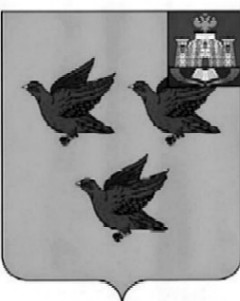    РОССИЙСКАЯ ФЕДЕРАЦИЯОРЛОВСКАЯ ОБЛАСТЬАДМИНИСТРАЦИЯ ГОРОДА ЛИВНЫ                    ПОСТАНОВЛЕНИЕ29 сентября 2017г.                                                                                №654               г. ЛивныО демонтаже самовольного строения	В соответствии с постановлением администрации города от 5 ноября 2015г. №97 «Об утверждении Порядка выявления и демонтажа (переноса)  самовольно  установленных нестационарных объектов на территории города Ливны Орловской области», на  основании решения комиссии  от 26 сентября 2017г., администрация города п о с т а н о в л я е т:    1.Управлению муниципального имущества администрации г. Ливны   произвести демонтаж   металлического гаража, расположенного по адресу: Орловская область, г. Ливны во дворе многоквартирного дома по ул. Октябрьская, 7.    2. Разместить  постановление  на  официальном сайте администрации города Ливны http://adminliv.ru/    3. Контроль  за исполнением настоящего постановления возложить на начальника управления муниципального имущества администрации города     Малаханова В.Н.Глава города                                                                                           Н.В. Злобин Е.Н. Жихорева